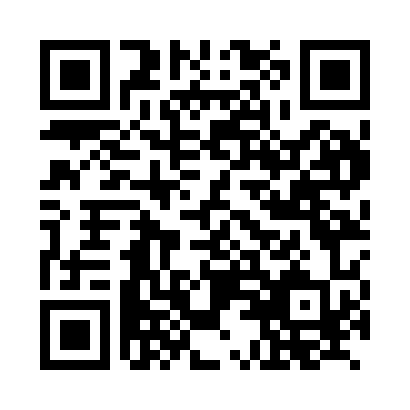 Prayer times for Algier, GermanyWed 1 May 2024 - Fri 31 May 2024High Latitude Method: Angle Based RulePrayer Calculation Method: Muslim World LeagueAsar Calculation Method: ShafiPrayer times provided by https://www.salahtimes.comDateDayFajrSunriseDhuhrAsrMaghribIsha1Wed3:035:3212:575:008:2410:412Thu3:005:3012:575:018:2510:443Fri2:565:2812:575:018:2710:474Sat2:535:2612:575:028:2810:515Sun2:495:2512:575:038:3010:546Mon2:455:2312:575:038:3210:577Tue2:435:2112:575:048:3311:008Wed2:425:2012:575:058:3511:039Thu2:415:1812:575:058:3611:0410Fri2:415:1612:575:068:3811:0511Sat2:405:1512:575:068:3911:0512Sun2:395:1312:575:078:4111:0613Mon2:395:1212:575:088:4311:0714Tue2:385:1012:575:088:4411:0715Wed2:385:0912:575:098:4511:0816Thu2:375:0712:575:098:4711:0917Fri2:365:0612:575:108:4811:0918Sat2:365:0412:575:118:5011:1019Sun2:355:0312:575:118:5111:1120Mon2:355:0212:575:128:5311:1121Tue2:355:0012:575:128:5411:1222Wed2:344:5912:575:138:5511:1223Thu2:344:5812:575:138:5711:1324Fri2:334:5712:575:148:5811:1425Sat2:334:5612:575:148:5911:1426Sun2:324:5512:575:159:0111:1527Mon2:324:5412:575:159:0211:1628Tue2:324:5312:585:169:0311:1629Wed2:324:5212:585:169:0411:1730Thu2:314:5112:585:179:0511:1731Fri2:314:5012:585:179:0611:18